Број: 142-14-O/4/1Дана: 04.07.2014.ПРЕДМЕТ: ДОДАТНО ПОЈАШЊЕЊЕ КОНКУРСНЕ ДОКУМЕНТАЦИЈЕ БРОЈ 142-14-О - Набавка медицинске пластике  за потребе Клиничког центра ВојводинеПИТАЊE ПОТЕНЦИЈАЛНОГ ПОНУЂАЧА:Поштовани,Обраћамо вам се са молбом за појашњењем конкурсне документације јавне набавке бр. 142-14-О-медицинска пластика, са следећим питањем:У партији бр.  22 , ставка 1 – систем за инфузију, с обзиром да са интегрисаним регулатором протока може да се подеси брзина на 20 капи раствора по минути, да ли захтевате да систем садржи и бројач капљица (уређај који одређује број капљица) који може још прецизније да регулише проток од 5 до 250мл/час) и да ли под провидном славином мислите на провидно црево/тубус?Молимо Вас да нам потврдите пријем документа повратним е-мејлом.ОДГОВОР КЦВ-А НА ПИТАЊЕ:Немамо додатних захтева везаних за регулацију протока осим оних које су наведене у спецификацији.Под појмом провидна славина подразумевамо провидно црево. С поштовањем, Комисија за јавну набавку 142-14-О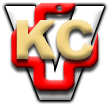 KLINIČKI CENTAR VOJVODINE21000 , Hajduk Veljkova 1, Vojvodina, Srbijatelefonska centrala: +381 21/484 3 484www.kcv.rs, e-mail: uprava@kcv.rs